BAŁWANEK   Z   PATYCZKÓWDo przygotowania kreatywnego bałwanka potrzebne będą: - naturalne patyczki kreatywne  ( np. patyczki po lodach), można pomalować patyczki białą farbą                                                                                                                                                                   - klej do prac plastycznych,  nożyczki                                                                                                                - ozdoby: kolorowe guziczki, filc lub karton do wykonania czapki, , tasiemki , inne ozdóbki samoprzylepne (np. gwiazdki)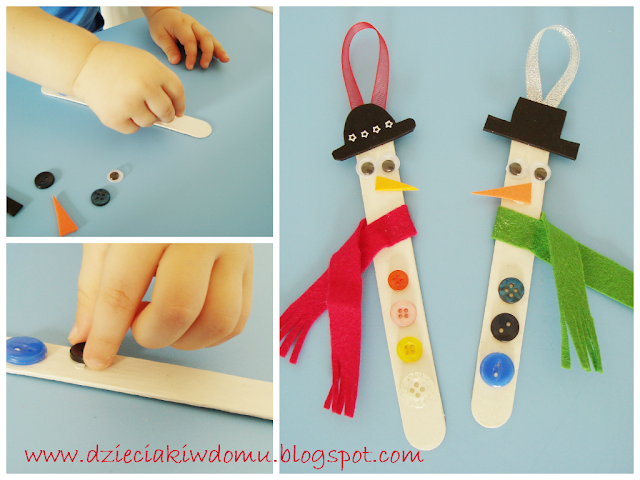 BAŁWANEK  Z  PAPIEROWYCH  TALERZYKÓWDo przygotowania kreatywnego bałwanka  potrzebne będą: -   3 talerzyki papierowe różnej wielkości                                                                                                                                                   -   klej do prac plastycznych,   nożyczki                                                                                            –  czerwona farbka                                                                                                                                            –  pomarańczowa kartka z bloku  (do zrobienia noska) oraz czarna (do zrobienia czapki)                                                                                                                  –  plastelina                                                                                                                                      –  tekturka do połączenia talerzyków                                                                                                         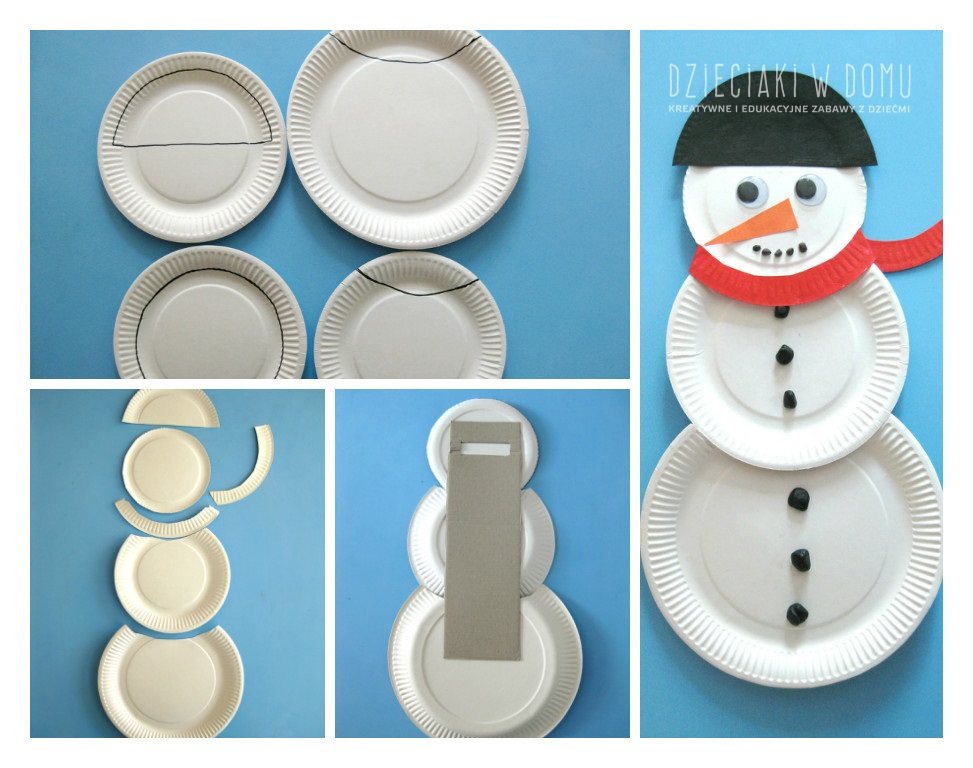 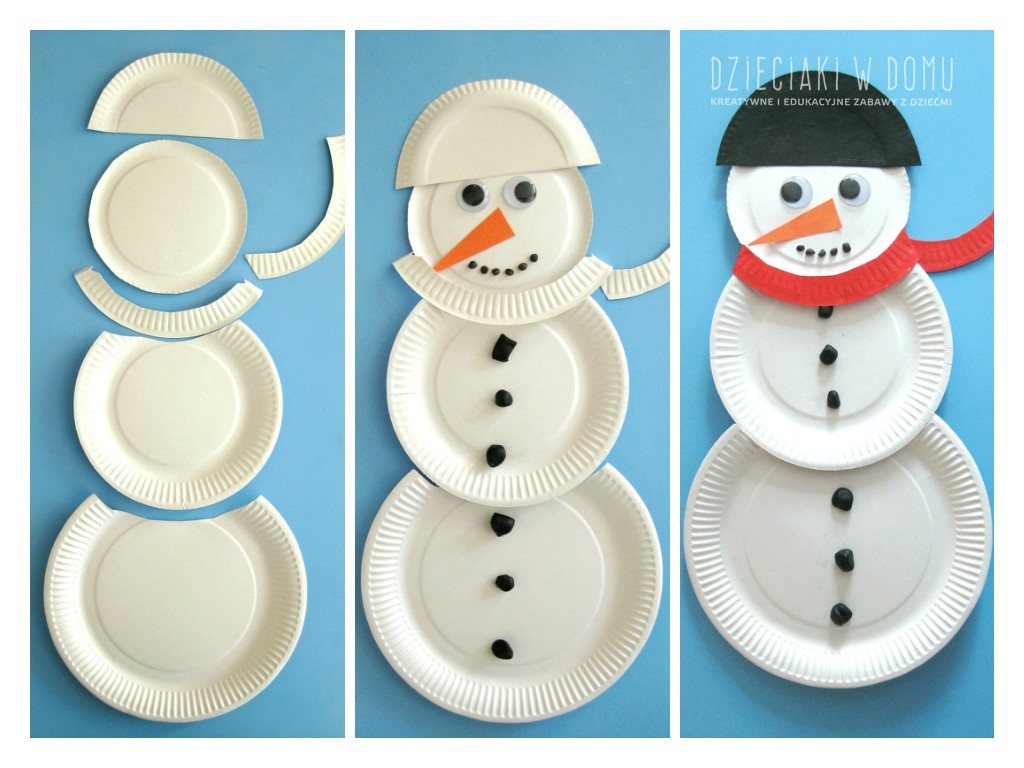 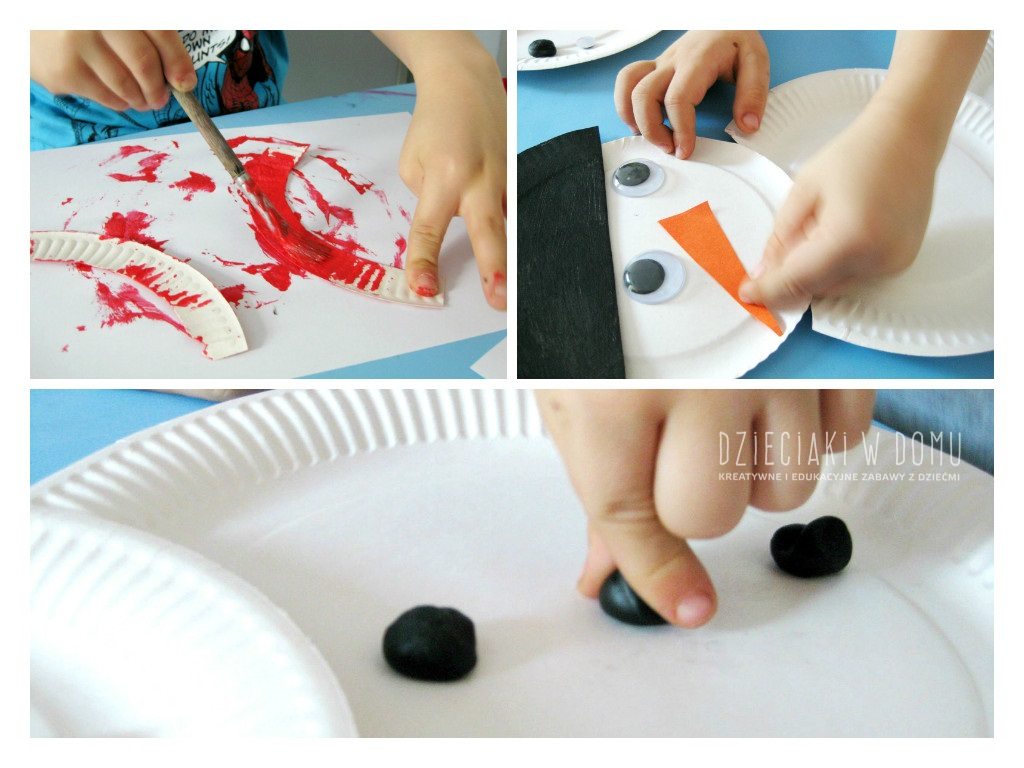 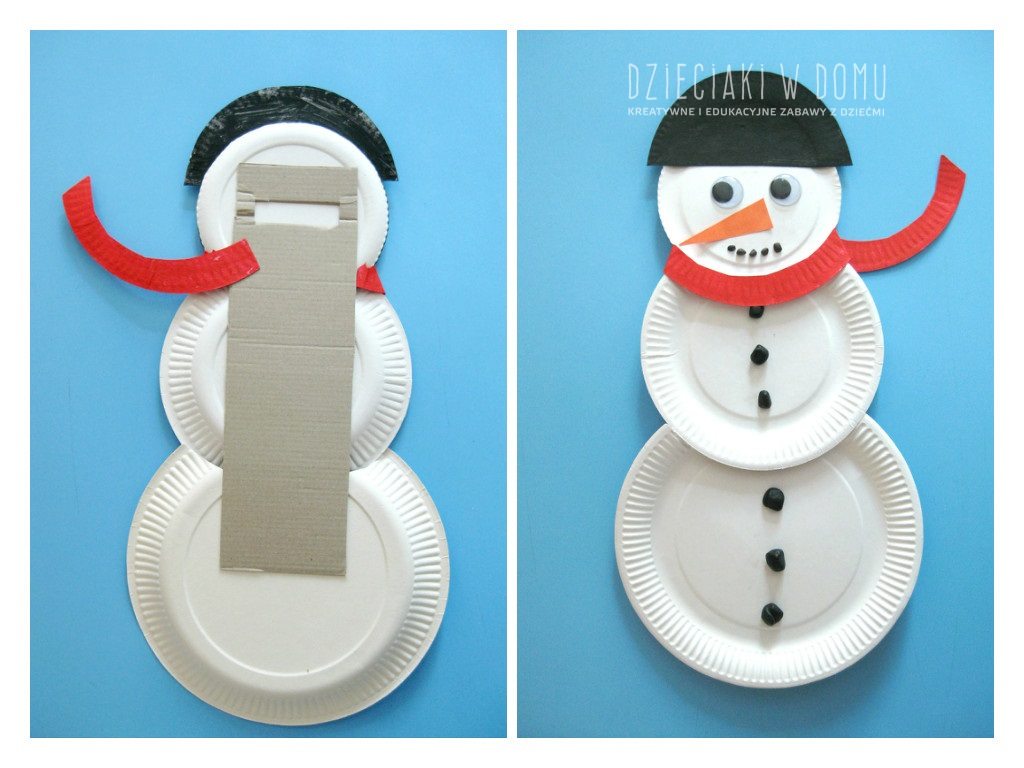 	POWODZENIA !WYCHOWAWCY ŚWIETLICY GRUPY NAJMŁODSZEJ